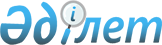 Об установлении ограничительных мероприятий
					
			Утративший силу
			
			
		
					Решение акима Бейбарыского сельского округа Махамбетского района Атырауской области от 27 апреля 2015 года № 9. Зарегистрировано Департаментом юстиции Атырауской области 04 мая 2015 года № 3197. Утратило силу решением акима Бейбарыского сельского округа Махамбетского района Атырауской области от 17 июня 2015 года № 15      Сноска. Утратило силу решением акима Бейбарыского сельского округа Махамбетского района Атырауской области от 17.06.2015 № 15.

      В соответствии со статьей 35 Закона Республики Казахстан от 23 января 2001 года "О местном государственном управлении и самоуправлении в Республике Казахстан", 10-1 Закона Республики Казахстан от 10 июля 2002 года "О ветеринарии", представлением главного государственного ветринарного-санитарного инспектора Государственного учреждения "Махамбетская районная территориальная инспекция Комитета ветеринарного контроля и надзора Министерства сельского хозяйства Республики Казахстан", за № 23 от 28 января 2015 года РЕШИЛ:

      1. 

В связи с возникновением болезни пастереллез установить ограничительные мероприятия на территории товарищества с ограниченной ответственностью "СП Первомайский" Бейбарыского сельского округа.

      2. 

Рекомендовать коммунальному государственному предприятию на праве хозяйственного ведения "Махамбетская центральная районная больница" Управления здравоохранения Атырауской области (по согласованию), Республиканскому государственному учреждению "Махамбетское районное управление по защите прав потребителей Департамента по защите прав потребителей Атырауской области Агентства Республики Казахстан по защите прав потребителей" (по согласованию) принять необходимые меры вытекающие из данного решения.

      3. 

Контроль за исполнением данного решения оставляю за собой.

      4. 

Настоящее решение вступает в силу со дня государственной регистрации в органах юстиции и вводится в действие по истечении десяти календарных дней после дня его первого официального опубликования.      Аким округа                                С. Сатымқызы
					© 2012. РГП на ПХВ «Институт законодательства и правовой информации Республики Казахстан» Министерства юстиции Республики Казахстан
				      МРУЗПП____________

СОГЛАСОВАНО:

Главный врач коммунального

государственного предприятия на

праве хозяйственного ведения

"Махамбетская центральная

районная больница" Управления

здравоохранения Атырауской области

"27" апрель 2015 годаЕ. Сабиров      Руководитель республиканского

государственного учреждения

"Махамбетское районное

управление по защите прав

потребителей Департамента

по защите прав потребителей

Атырауской области Агентства

Республики Казахстан по

защите прав потребителей"

"27" апрель 2015 годаЛ. Мамаева